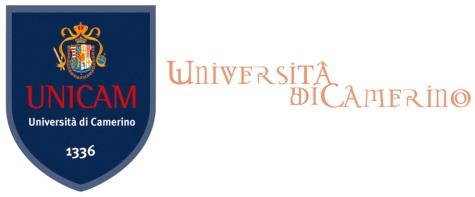 COMPARATIVE EVALUATION CALL	N. 12  - MEDEST_2019CALL FOR THE ASSIGNMENT OF TEACHING CONTRACTS FOR THE 2ND LEVEL UNIVERSITY MASTER IN AESTHETIC MEDICINE AND THERAPEUTICS Stage activities Rome (Italy) and Athens (Greece)Academic years 2018-19, 2019-20 and 2020-2021The Dean of the School of Medicinal and Health Products SciencesOPENS A CALLFOR THE ASSIGNMENT OF TEACHING CONTRACTS FOR THE INTERNATIONAL TWO-YEAR UNIVERSITY LEVEL 2 MASTER IN “AESTHETICMEDICINE AND THERAPEUTICS” (STAGE ACTIVITY  ATHENS, GREECE)Art. 1Comparative procedures callThis selection is aimed at drawing up a ranking for teaching assignments of modules listed below. The ranking will be based on the possession of the best criteria for covering these courses. The ranking will apply to the edition of the 2nd level Master's Degree in Aesthetic Medicine and Therapeutics for the academic year 2018-2019 and for the next two years in case of activation of further editions of the Master.The list of Master’s modules to be assigned with this selection was approved by the Scientific Council of the Master on January 30, 2018 and on 6 February 2019 and confirmed by the Resolutions of the School of Medicinal and Health Products Sciences No. 87 of 13 February, 2018 and No. 100 of 3 April 2019 is reported below.The compensations indicated above should be intended as gross amounts, inclusive of all charges also covered by the university or of the individual.Art. 2General requirements for participation in the selectionsParticipants in the selection are required to apply for courses listed above on their choice.Requirementsa.  Degree or other educational title suitable for covering chosen teaching activity;b.  Possession of enough qualification for covering chosen teaching activity at the time of appointment;c.  Documented experience in the field concerned at an international level;d.  Title indicated in the above lists necessary for being admitted to the selection of the different teaching activities;e.  Ability to provide educations in English and earning of Cambridge C qualification;f.  Keen interest in conducting the education outlined in the above section (teachingresponsibilities/Program of studies)g.  Ability to perform educational works closely communicating and smoothly cooperating with the University of Camerino staff of the MasterAs per the article 18 of the Law 240/2010 cannot be holders of contracts: "those who have a degree of kinship or affinity, up to the fourth degree included, with a professor belonging to the department or to the structure making the call or with the Rector, the General Manager or a member of the University's board of directors.Art. 3Applications and deadline of submissionApplications for participation must be directed to the Director of the 2nd level University Masters in Aesthetic Medicine and Therapeutics, School of Medicinal and Health Sciences Products, , Via Madonna delle Carceri 9, 62032 Camerino (MC) and sent by one of the following methods:-  legal e-mail address: sfp@pec.unicam.it;-  e-mail to the address: direttore.farmaco@unicam.it- direct delivery to the Secretariat of the School of Medicinal and Health Sciences Products, Via Madonna delle Carceri 9, 62032 Camerino (MC).Application deadline: September 6, 2019, 13:00 (CET)Note that the Secretariat of the School of Medicinal and Health Sciences Products will be closed for Summer holidays from August 10 to 25, 2019.Candidates must attach to the duly signed application the following documents:1.Curriculum vitae containing the indication of the professional qualifications and experience gained, publications and more generally, all that the candidate considers to be useful andrelevant to the selection;2. Photocopy of a valid identification document;3.  Duly  signed  declaration  concerning  the  attainment  of  qualifications,  scientific  and professional qualifications;4.Declaration, duly signed, that there are no causes of incompatibility pursuant to art. 2, lastparagraph;5. Declaration with indication of offices or the ownership of offices in private law entities regulated or financed by the public administration or the execution of professional activitiesduly signed (ANNEX A).The application must specify the form or modules for which the candidate competes. Help with the application process is available by  e-mail at  medicina.estetica@unicam.it.The Scientific Council of  the  Master can  subordinate the signature of  the  contract of collaboration to the original presentation of the titles that the candidate has declared to possess.Art. 4Evaluation of applicationsEvaluation of applicationsApplications in response to this call will be selected by a Commission nominated by theDean of the School  which will draw a ranking based on the above requirements and using the objective criteria listed below. This ranking (indicating the winning candidate, other participants in the selection procedure and not suitable candidates)  will be published on the University of Camerino WEB site and posted in the roll of the School. The School of Medicinal and Health Products Sciences will reserve to himself the right to use the ranking list of the present call to meet similar needs, or do not use it if collaboration will be no longer necessary and/or convenient.Criteria for evaluation of applicationsFor the comparative evaluation of applications received, the Master Scientific Council of theMaster  will have 100 points for each candidate distributable between the titles listed below. The declaration of suitability of candidates will depend on the achievement of a minimumscore of 40 points.I DIDACTIC ACTIVITIESArt. 5Contract of collaborationThe administrative Offices of the University of Camerino will propose to the winner candidates a contract for the provision of professional services of this call. This contract will govern the various organization and taxes aspects of the service provided, including possible penalties for failure or delay in executing and/or performing assigned duties.The contract will cover the time between 16 September 2019 to 6 December 2019. The contracts could be renewable for 3 more years if necessary, for justified reasons, after a further formal contractual agreement between the parties. Working relationships are under the frame of contracts for work regulated by the article No. 2222 of the Italian Civil Code as indicated by the article No. 7 of Legislative Decree No. 165/2001.Art. 6Anticipated conclusion of the contract of collaborationIn cases of serious non-compliance, the contract can be resolved by	proposal of theScientific Council of the Master.The automatic termination of the contract can take place:	for unjustified failure or delayed in starting of activity. The duly justified and certified cases are reserved;	due to the above incompatibilities provided for by art. 13 of the D.P.R. 382/80, and /or by other provisions of law;	for violations of the University of Camerino Code of Ethics (D.R No. 16/2015).Art. 7Handling of personal dataPersonal data transmitted by the candidates applying for the selection will be used for institutional  purposes  and  in  compliance with  the  European  (GDPR) and  Italian  legislation  on protection	of	personal	data	(Legislative	Decree	196/2003, http://194.242.234.211/ documents/10160/2012405/Personal+Data +Protection+ Code+ Legislat.+Decree+no.196+ of+30+June+2003.pdf). This  legislation  is  based  on  principles  of  fairness,  lawfulness, transparency and is aimed at protecting fundamental rights and freedoms of citizens. These data will be processed, including by the use of electronic means, by the Director of the Master or those specifically charged for managing administrative procedures and for fulfilling legal obligations. The provision of personal data is optional but a refusal makes it impossible to proceed with contract completion.The data controller of applicants personal data is prof. Claudio Pettinari, Rector and legal representative of the University of Camerino, domiciled for his office in Piazza Cavour 19 / F 62032 Camerino (MC), Italy. The data processor is the Director of the Master in AestheticMedicine and Therapeutics Prof. Francesco Amenta.According to the rules of the Legislative Decree 196/2003, each applicant and at any time has the following rights:a.  to obtain updating, rectification or, where interested therein, integration of the data;b. to obtain erasure, anonymization or blocking of data that have been processed unlawfully, including data whose retention is unnecessary for the purposes for which they have been collected or subsequently processed;c.  to obtain certification to the effect that the operations as per letters a) and b) havebeen notified, as also related to their contents, to the entities to whom or which the data were communicated or disseminated, unless this requirement proves impossible or involves a manifestly disproportionate effort compared with the right that is to be protected.d.  the right to object, in whole or in parte.  on legitimate grounds, to the processing of personal data concerning him/her, even though they are relevant to the purpose of the collection;f.	to the processing of personal data concerning him/her, where it is carried out for the purpose of sending advertising materials or direct selling or else for the performance of market or commercial communication surveys.According to the rules of the Legislative Decree No. 33/2013 on transparency, the winner will be asked to send a curriculum in which no sensitive data appear for the purpose of publication on the University website in the section "Transparent Administration" , "Consultants and collaborators".Art. 8Officer responsible for the present procedureThe person responsible for the procedure of this announcement is Dr. Giulio Bolzonetti Director of the Macro Sector for Teaching, Internationalization and Post Graduate Education of the University of Camerino.Art. 9Measures for prevention of corruptionThe University of Camerino, as per the	Law 190/2012, adopts every year a three-year Corruption Prevention Plan with the function of providing an assessment of the different level of exposure of the offices to the risk of corruption and to establish the organizational interventions aimed at to prevent the same risk.As per the	aforementioned legislation, the University of Camerino has nominated the Prevention and Corruption Manager and published the three-year plan adopted at  the following		address:	http://www.unicam.it/amministrazionetrasparente/altri- contenuti/prevenzione-della-corruzione/piano-triennale-la-prevenzione-della-corruzione-e- dellaCamerino, 6 August 2019THE DEAN (DIRECTOR) OF THE SCHOOL Prof Francesco AmentaSigned Francesco Amenta in the original document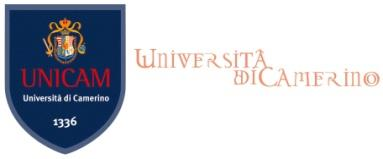 APPLICATION FORMTo the Director of the Master in Aesthetic Medicine and TherapeuticsUniversity of CamerinoVia Madonna delle Carceri, 962032 CAMERINO (MC), ItalyTo be sent by legal mail, regular e-mail at the address  sfp@pec.unicam.it  ordirettore.farmaco@unicam.itOr present directly to the Secretariat of the School of medicinal and Health ProductsSciences (Via Madonna delle Carceri, 9, 62032 Camerino, Italy)Surname  	name 	born on (date)  	_,in (city, region, country) 			 ; citizenship	 				 street address  			 , city  		 region  	 zip codecountry  	tel.  		, mobile  	, e-mail  	,tax number  	In reference to the call  12 MEDEST_2019APPLIESFor having assigned the course(s) indicated belowof the for the International Master in “AESTHETIC MEDICINE AND THERAPEUTICS”Athens Class To this end, according to article 46 of the D.P.R. of December 28, 2000, No. 455, and aware that those who make false declarations will lose the benefits obtained and are liable to the penal sanctions for false declarations indicated in articles 75 and 76 of the above-cited D.P.R., she or heDECLARES ON HER OR HIS OWN RESPONSIBILITY THAT SHE OR HE IS  to be an Italian citizen or citizen of the country  	 ;   of having obtained an advanced or proficiency certificate of knowledge of English language that can be produced on request ;  of having enough computer literacy to enable the delivery of an university course in the e-learning mode;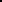 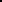   to be registered / in the election list of the City of  	;  to not have had penal sentences or penal procedures in progress;  to have or not to have had positions at any structure of the University of Camerino as specified in the curriculum vitae herewith enclosed.   that what is indicated in the curriculum is true.Moreover, the undersigned requests that any communication related to this selection is sent to the following address (just in case the address is different from the above indicated):and agrees to promptly notify the secretariat of the Master any changes.He/she  is aware that personal data will be collected and used in full respect of the law for purposes pertaining to execution of institutional activities, in particular for the full discharge of activities regarding the academic and administrative relationship with the University.Enclosed to this application are:	curriculum vitae completed with date and signed;	copy of passport or other valid identification document;	declaration of titles considered relevant for competition;	annexes A and B filled-in and signed	any other relevant document. Place and date  	SIGNATUREANNEX ADECLARATION(article 15, paragraph 1 letter c) D. lgs. n. 33/2013)Surname  	name 	born on (date)  	_,in (city, region, country) 			 ; citizenship	 				 street address  			 , city  		 region  	 zip code 	 country  	DECLARES( Articles 46 and 47 of the D.P.R. 445/2000)  To or to not (delete as appropriate)	hold offices in private legal entities regulated or financed by the public administration or professional activities;      To or to not (delete as appropriate)	hold offices in bodies governed by private law regulated or financed by the public administration and / or professional activities.In the affirmative please specify:The undersigned will promptly communicate any changes to the contents of this declaration and to make a new substitute declaration in the case.Place and date  	SIGNATUREANNEX BDECLARATION SUBSTITUTING PROVISION OF ORIGINAL DOCUMENTATION(articles 46 and 47 of the Legislative Decree No. 445 of 28 December 2000)Surname  	name 	born on (date)  	_,in (city, region, country) 			 ; citizenship	 				 street address  			 , city  		 region  	 zip code 	 country  	aware of the penal sanctions provided for by art. 76 of the D.P.R. December 28th 2000, No.445, in case of false acts provision and false declarations indicated therein, pursuant to and for the effects of the aforementioned D.P.R. No. 445/2000 and under his own personalresponsibilityDECLARES• to accept and comply with the provisions contained in the UNICAM Code of Ethics andBehavior and in the UNICAM Three-year Corruption Prevention Plan;• not to have a degree of kinship or affinity up to and including the fourth degree, orconjugal relationship, or relationship of civil union or cohabitation, regulated pursuant to Law20/05/2016 n. 76, with a professor belonging to the School or to the Structure that gives the task, that is to say with the Rector, the General Manager or a member of the UniversityBoard of Directors;•	that,	in	relation	to	the	assignment	of 	;in accordance with current legislation, there are no situations, even potential, of conflict of interest with the University of Camerino;• not to have other causes of incompatibility to perform consultancy / collaboration services in the interest of the University of Camerino;• to abstain, during the contract, from taking decisions or carrying out activities in situations of conflict of interest, even potential, with personal interests, of the spouse, cohabitants, relatives, relatives within the fourth degree and being aware of that the conflict may concern interests of any kind, even non-pecuniary.Place and date  	SIGNATURESEENThe Statute of the University of Camerino, approved with the Rector Decree No. 194 of 30 July 2012, published in the Official Gazette of the Italian Republic, General Series part one, No. 200 of 28 August 2012;SEENThe law of 30 December 2010, No. 240;SEENThe article 7 of the Legislative Decree 165/2001 on the “General rules on the organization of the work at the dependencies of public administration” and subsequent modifications;SEENThe rules on the organization and functioning of university Masters and postgraduate qualification courses approved with Rectoral Decree No. 9 of 12 November 2013;SEENThe Regulations for the Administration, Finance and Accounting of the University  of  Camerino,  approved  by  Rector  Decree  No.  475  of  12 November 2013, and in particular the article No. 109 of it;SEENThe Code of Ethics and of Behavior of the University of Camerino approved with Rector Decree No. 16 of 3 February 2015;SEENThe Resolutions of the School of Medicinal and Health Products Sciences No. 89 of 21 March, 2018, and No. 100 of 3 April 2019 in which the didactic plan of the Master course for which this call is published were approved;SEENThe minutes of the Scientific Council of the Master in Aesthetic Medicine and Therapeutics of 30 January 2018 and of 6 February 2019;SEENThe Minutes of the Master Commission dated 21 May 2018;SEENThe Resolution of the Academic Senate n. 47 of 29 May 2018;SEENThe Decree of activation of the Masters and Courses for the academic year2018-19 No. 9930, dated 15 June 2018;CONSIDERED	The Resolutions of the School of Medicinal and Health Products Sciences No. 87 of 13 February, 2018 and No. 100 of 3 April 2019 with which, on the basis of the skills available in the framework of the School and the Department of Medical Sciences of the University of Turin, teaching assignments functional to the needs of the Master internal teaching assignments for the Master in Aesthetic Medicine and Therapeutics were given;The Resolutions of the School of Medicinal and Health Products Sciences No. 87 of 13 February, 2018 and No. 100 of 3 April 2019 with which, on the basis of the skills available in the framework of the School and the Department of Medical Sciences of the University of Turin, teaching assignments functional to the needs of the Master internal teaching assignments for the Master in Aesthetic Medicine and Therapeutics were given;CONSIDEREDThat professional figures required, beyond those already identified in the aforementioned resolutions no. 87 and 100 of the School of Medicinal and Health Products Sciences are not available at the University;CONSIDERED	That the costs deriving from the activation of the external contracts indicated in the present call will be covered by the funds deriving from the enrollment to the Master in Aesthetic Medicine and TherapeuticsDisciplineDidactic areaECTSCompensationTitle required for participating to the present comparative procedureDermatology06/D4MED/353€ 2,000.00Specialization in Dermatology Phlebology06/E2  MED/193€ 2,000.00Specialization in General Surgery, or Plastic Surgery, Vascular Surgery, Master's Diploma	in Aesthetic MedicineAesthetic (Cosmetic) Medicine (Module 1 General aspects)Interdisciplinary3€ 2,000.00Specialization in Dermatology, or Plastic Surgery, Ophthalmology Master's Diploma in Aesthetic MedicineAesthetic (Cosmetic) Medicine (Module 2 The upper third of the face)Interdisciplinary3€ 2,000.00Specialization in Dermatology, or Plastic Surgery, Ophthalmology Master's Diploma in Aesthetic MedicineAesthetic (Cosmetic) Medicine (Module 3 Non surgical approaches)Interdisciplinary2€ 2,000.00Specialization in Dermatology, or Plastic Surgery, Ophthalmology Master's Diploma in Aesthetic MedicineAesthetic (Cosmetic) Medicine (Module 4 Medical emergencies)Interdisciplinary2€ 2,000.00Specialization in Plastic Surgery, or Anaesthesiology Aesthetic Medicine Semiotics (Module 1 The upper third of the face)  Interdisciplinary3€ 2,000.00Specialization in Dermatology, or Plastic Surgery, Ophthalmology Master's Diploma in Aesthetic MedicineAesthetic Medicine Semiotics (Module 2 Face dissection)  Interdisciplinary3€ 3,000.00Extensive practice (at least 5 years) in dissection anatomy and oculoplastic surgery - TEACHING CONTRACTS C / O UNIVERSITIES- TEACHING  CONTRACTS  C  /  O  UNIVERSITY  TRAINING  COURSES, MASTER OR EQUIVALENTS WITH PARTICULAR REFERENCE TO ACTIVITIESCARRIED OUT ON BEHALF OF UNICAM IN THE SAME MASTER OR INSIMILAR MASTERS- UNIVERSITY DIDACTIC TUTORIAL CONTRACTS- OTHER TYPES OF DIDACTIC ACTIVITIES WITH PARTICULAR REFERENCE TO	ACTIVITIES	CARRIED	OUT	ON	BEHALF	OF	THE	UNICAM	INPARTICULAR IF FOR THE SAME TYPE OF COURSEup	to	40 pointsII PUBLICATIONS AND OTHER PRODUCTS OF RESEARCH ACTIVITIESII PUBLICATIONS AND OTHER PRODUCTS OF RESEARCH ACTIVITIES- MONOGRAPHY- CHAPTER ON VOLUME- ARTICLE MAGAZINE- PARTICIPATION IN RESEARCH UNITS- PUBLISHED PROJECTS, AWARDED- ORGANIZATION OR PARTICIPATION IN EXHIBITIONS, CONFERENCES, SEMINARS, WORKSHOPS AS A ORGANIZER OR REPORTER- OTHER TYPES OF PUBLICATION AND OTHER RESEARCH PRODUCTSup	to	25 pointsIII  POST-DEGREE  EDUCATION  TITLES  SPECIFIC  FOR  TEACHING  ACTIVITIES  OF  THE PRESENT CALLIII  POST-DEGREE  EDUCATION  TITLES  SPECIFIC  FOR  TEACHING  ACTIVITIES  OF  THE PRESENT CALL- NATIONAL SCIENTIFIC ABILITATION- PH.D- UNIVERSITY MASTERS OF I AND II LEVEL (LENGTH AT A MINIMUM YEAR)- SCHOOL OR UNIVERSITY SPECIALIZATION COURSES- POST LAUREA TRAINING COURSES- OTHER POST LAUREA TRAINING TITLESup	to	25 pointsIV OTHER DIDACTIC, SCIENTIFIC OR PROFESSIONAL TITLESIV OTHER DIDACTIC, SCIENTIFIC OR PROFESSIONAL TITLESup	to	10 pointsV  OVERALL  EVALUATION OF  THE  SUITABILITY  OF  THE  CV  OF  THE SCIENTIFIC, DIDACTIC AND PROFESSIONAL ACTIVITY OF THE PRESENTCALLup	to	5 pointsActivity / Assignments /Professional ActivitiesOrganization / CompanyStarting dateEnding date